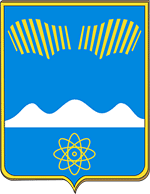 АДМИНИСТРАЦИЯ ГОРОДА ПОЛЯРНЫЕ ЗОРИ С ПОДВЕДОМСТВЕННОЙ ТЕРРИТОРИЕЙПОСТАНОВЛЕНИЕ«____»  марта 2021г.								№ ____О внесении изменений в муниципальную программу «Энергосбережениеи повышение энергетической эффективностина территории муниципального образованиягород Полярные Зори с подведомственнойтерриторией»Внести вмуниципальную программу «Энергосбережение и повышение энергетической эффективности на территории муниципального образования город Полярные Зори с подведомственной территорией», утвержденную постановлением администрации города Полярные Зори от 24.01.2014 № 74 (в редакции постановления администрации города от 10.02.2021 № 98) изменения согласно приложению.2. Настоящее постановление вступает в силу со дня его официального опубликования.Глава города Полярные Зорис подведомственной территорией                                                              М.О. ПуховСогласовано:Проект постановления направлен в прокуратуру «___» ________ 20     г. № ____1-в дело, 1- УГХ, 1- прокуратура, 1-ФО, 1-ОЭРиПР Приложениек постановлению администрации  города Полярные Зори от «___»________ 2021 г. №_____Изменения в муниципальную программу «Энергосбережение и повышение энергетическойэффективности на территории муниципального образования город Полярные Зори с подведомственной территориейВ приложении 1 «Перечень мероприятий муниципальной программы, реализуемых за счет бюджетных средств» позиции 2.6, 2.9, «Итого по задаче 2», 4.1, «Итого по задаче 4» изложить в следующей редакции:МКУ «УГХ»______________(подпись)«___»_______20    г.Правовой отдел______________(подпись)«___»_______20    г.Финансовый отдел_____________________(подпись)«___»_______20    г.ОЭРиПР_____________________(подпись)«___»_______20    г.№Цель, задачи, программные мероприятияСрок исполненияИсточники финансированияОбъемы финансирования, тыс.руб.Объемы финансирования, тыс.руб.Объемы финансирования, тыс.руб.Объемы финансирования, тыс.руб.Объемы финансирования, тыс.руб.Объемы финансирования, тыс.руб.Объемы финансирования, тыс.руб.Объемы финансирования, тыс.руб.Объемы финансирования, тыс.руб.Объемы финансирования, тыс.руб.Объемы финансирования, тыс.руб.Показатели (индикаторы) результативности выполнения программных мероприятийПоказатели (индикаторы) результативности выполнения программных мероприятийПоказатели (индикаторы) результативности выполнения программных мероприятийПоказатели (индикаторы) результативности выполнения программных мероприятийПоказатели (индикаторы) результативности выполнения программных мероприятийПоказатели (индикаторы) результативности выполнения программных мероприятийПоказатели (индикаторы) результативности выполнения программных мероприятийПоказатели (индикаторы) результативности выполнения программных мероприятийПоказатели (индикаторы) результативности выполнения программных мероприятийПоказатели (индикаторы) результативности выполнения программных мероприятийПоказатели (индикаторы) результативности выполнения программных мероприятийИсполнители, перечень, организаций, участвующих реализации программных мероприятий№Цель, задачи, программные мероприятияСрок исполненияИсточники финансированияВсего2014201520162017201820192020202120222023Наименование, ед.изм.2014201520162017201820192020202120222023Исполнители, перечень, организаций, участвующих реализации программных мероприятий1234567891011121314151516171819202122232425262.6Негосударственная экспертиза (сметная стоимость работ)2016-2023Всего14731,020,036,0030,030,0кол-во экспертиз:22311МКУ «УГХ»2.6Негосударственная экспертиза (сметная стоимость работ)2016-2023МБ14731,020,036,0030,030кол-во экспертиз:22311МКУ «УГХ»2.9Актуализация схем теплоснабжения, водоснабжения, водоотведения, ПКР КИ2017-2023Всего2057315,0288,0294,0280280,0300,0300,0кол-во программ, схем3331111МКУ «УГХ»2.9Актуализация схем теплоснабжения, водоснабжения, водоотведения, ПКР КИ2017-2023МБ2057315,0288,0294,0280280,0300,0300,0кол-во программ, схем3331111МКУ «УГХ»2.9Актуализация схем теплоснабжения, водоснабжения, водоотведения, ПКР КИ2017-2023ВНкол-во программ, схем3331111МКУ «УГХ»Итого по задаче 2Всего:в т.ч.:32723,88829,120992595,75719,13253,98871,7415,3280,0330,0330,0Итого по задаче 2МБ:9317,0323,999,0576,4666,02438,73857,7415,3280,0330,0330,0Итого по задаче 2ОБ18106,85905,201319,35053,1815,250140000Итого по задаче 2ВБ5300260020007004.1Замена/установка  приборов учета электрическойэнергии гражданам, проживающим в квартирах, принадлежащих на праве собственности муниципальному образованию город Полярные Зори с подведомственной территорией2014-2023Всего887,398,710020046,6501004250100100кол-во приборов596412817286436525050«МКУ УГХ»4.1Замена/установка  приборов учета электрическойэнергии гражданам, проживающим в квартирах, принадлежащих на праве собственности муниципальному образованию город Полярные Зори с подведомственной территорией2014-2023МБ887,398,710020046,6501004250100100кол-во приборов596412817286436525050«МКУ УГХ»Итого по задаче 4Итого по задаче 4Всего:в т.ч.:2338,998,6406,9600246,6100200136,7150200200Итого по задаче 4Итого по задаче 4МБ:2338,998,6406,9600246,6100200136,7150200200Итого по задаче 4Итого по задаче 4ОБ00000000000Итого по задаче 4Итого по задаче 4ВБ00000000000